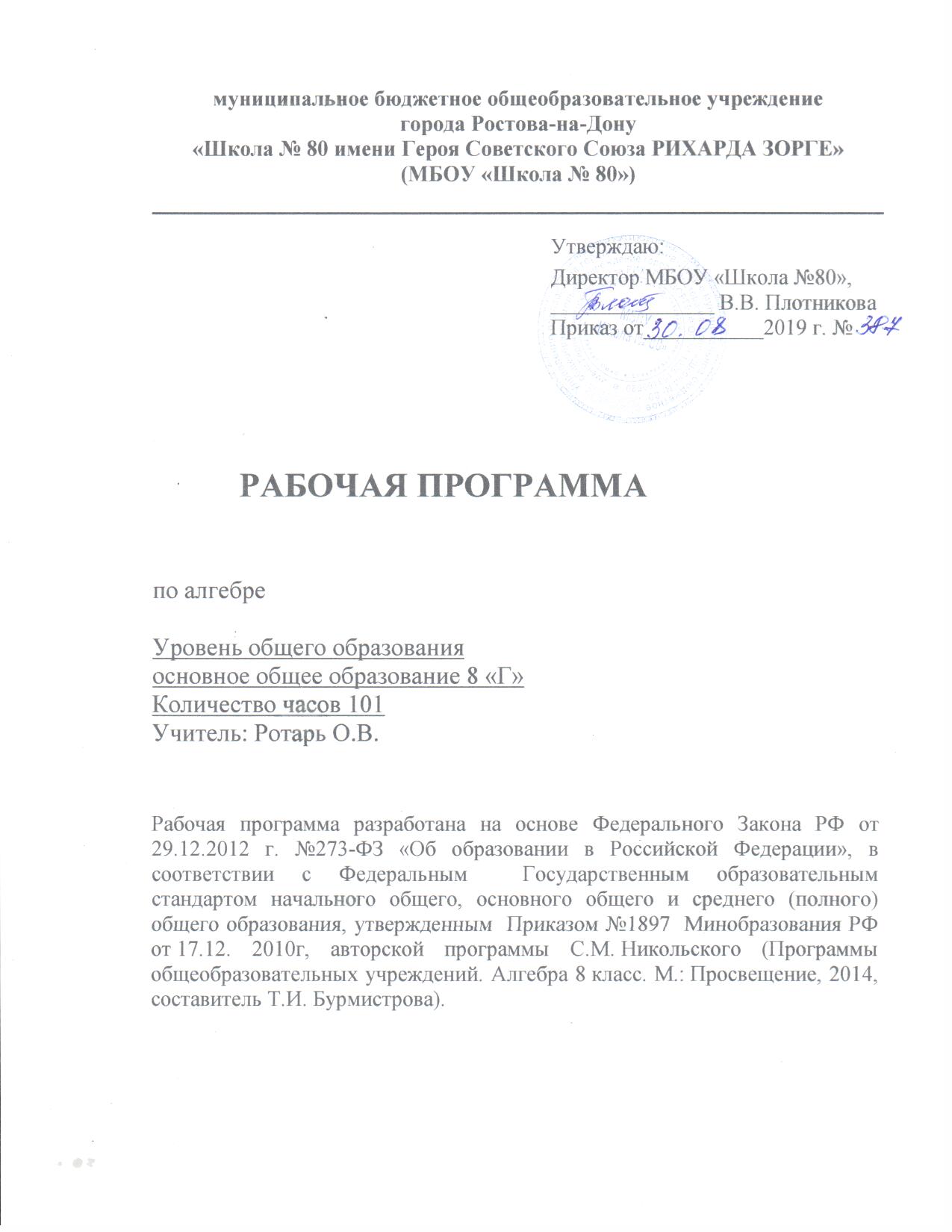 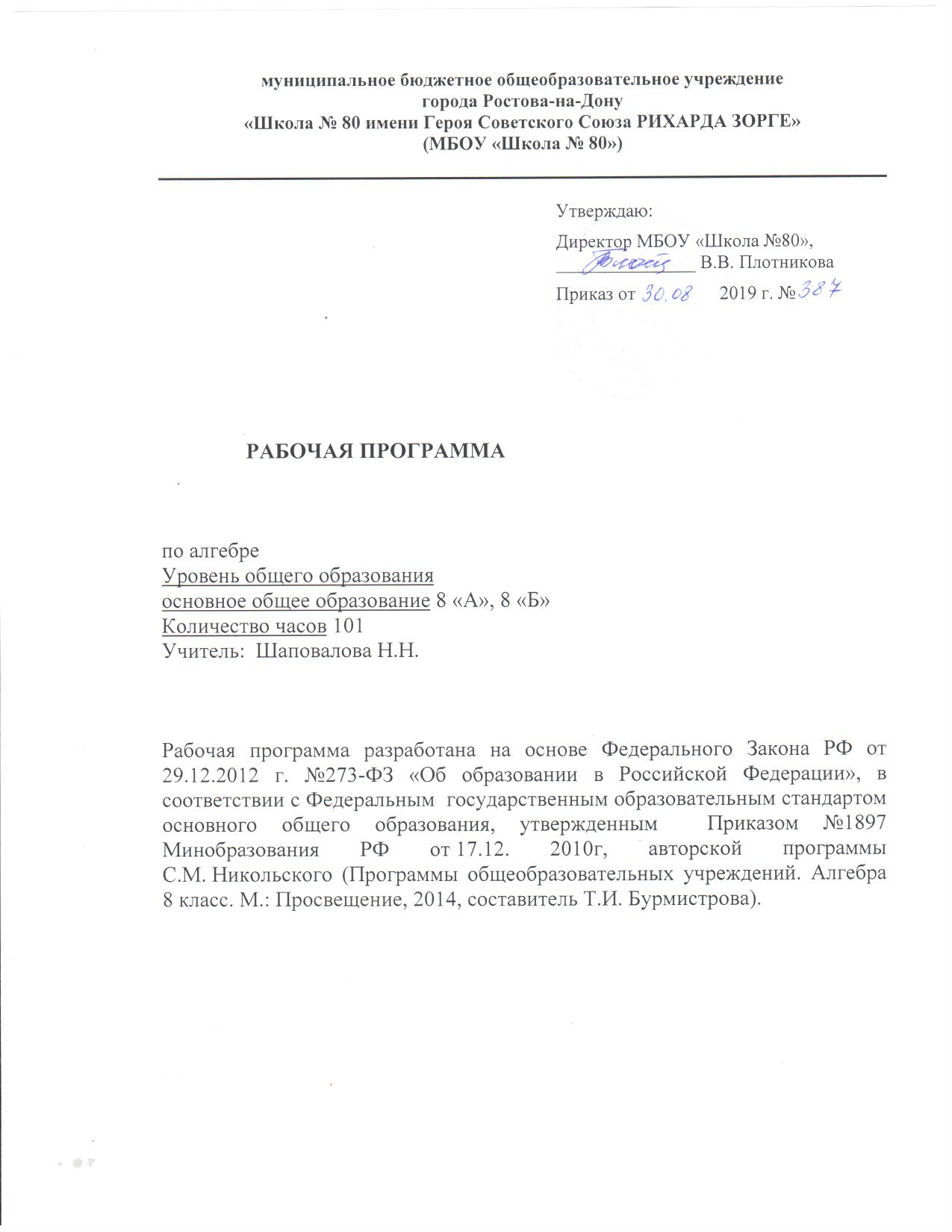 Пояснительная запискаРабочая программа разработана на основе следующих нормативно-правовых  документов:Закона РФ от 29.12.2012 № 273 «Об образовании в Российской федерации» (ст. 2, 12, 28, 47); Приказ Минобрнауки России от 17.12.2010 № 1897 «Об утверждении федерального государственного образовательного стандарта основного общего образования» (в ред. приказа Минобрнауки России от 31.12.2015 № 1577); Приказа Минобрнауки России от 30.08.2013 № 1015 «Об утверждении Порядка организации и осуществления образовательной деятельности по основным общеобразовательным программам – образовательным программам начального общего, основного общего и среднего общего образования» (ред. от 17.07.2015);Приказа Минобрнауки России от 09.06.2016 г. № 699 «Об утверждении перечня организаций, осуществляющих выпуск учебных пособий, которые допускаются к использованию при реализации имеющих государственную аккредитацию образовательных программ начального общего, основного общего, среднего общего образования»;Приказ Минпросвещения России от 28.12.2018 г. № 345 «О федеральном перечне учебников, рекомендуемых к использованию при реализации имеющих государственную аккредитацию образовательных программ начального общего, основного общего, среднего общего образования»;Примерная основная образовательная программа основного общего образования (одобрена федеральным учебно-методическим объединением по общему образованию, протокол заседания от 08.04.2015 № 1/15).Авторской программы С.М. Никольского (Программы общеобразовательных учреждений. Алгебра 8 класс. М.: Просвещение, 2014, составитель Т.И. Бурмистрова).Основной образовательной программы основного общего образования МБОУ «Школа № 80»; Учебного плана  на 2019-2020 учебный год МБОУ «Школа № 80»;Календарного учебного графика на 2019-2020 учебный год МБОУ «Школа  № 80»;Локального акта МБОУ «Школа № 80» «Положение о рабочей программе учебных предметов, курсов».УЧЕБНО-МЕТОДИЧЕСКИЙ КОМПЛЕКТ:1. С.М. Никольский, М.К. Потапов, Н.Н Решетников, А.В. Шевкин. «Алгебра 8». Учебник.К. Потапов, А.В. Шевкин «Алгебра 8». Дидактические материалы.3. С.Г. Журавлев, В.В. Ермаков, Ю.В. Перепелкина Тесты по алгебре учебнику С.М. Никольского и др. «Алгебра 8».МЕСТО ПРЕДМЕТА В БАЗИСНОМ УЧЕБНОМ ПЛАНЕНа изучение алгебры в 8 классе отводится 3 часа в неделю, 101 час за год.  Планируемые результаты освоения учебного предмета.Изучение алгебры в 8 классе, согласно требованиям Федерального государственного образовательного стандарта основного общего образования по математике, направлено на достижение определённых результатов обучения.Личностные:у учащихся будут сформированы:ответственное отношение к учению;готовность и способность обучающихся к саморазвитию и самообразованию на основе мотивации к обучению и познанию;умение ясно, точно, грамотно излагать свои мысли в устной и письменной речи, понимать смысл поставленной задачи, выстраивать аргументацию, приводить примеры и контрпримеры;коммуникативная компетентность в общении и сотрудничестве со сверстниками, старшими и младшими в образовательной, общественно полезной, учебно-исследовательской, творческой и других видах деятельностиумение контролировать процесс и результат учебной математической деятельности;креативность мышления, инициатива, находчивость, активность при решении математических задач.Метапредметные:регулятивныеучащиеся научатся: формулировать и удерживать учебную задачу;выбирать действия в соответствии с поставленной задачей и условиями реализации;планировать пути достижения целей, осознанно выбирать наиболее эффективные способы решения учебных и познавательных задач;предвидеть уровень усвоения знаний, его временных характеристик;составлять план и последовательность действий;осуществлять контроль по образцу и вносить необходимые коррективы;адекватно оценивать правильность или ошибочность выполнения учебной задачи, её объективную трудность и собственные возможности её решения;сличать способ действия и его результат с заданным эталоном с целью обнаружения отклонений и отличий от эталона;учащиеся получат возможность научиться:самостоятельно ставить новые учебные цели и задачи, обнаруживать и формулировать проблему;самостоятельно анализировать условия достижения цели на основе выделенных учителем ориентиров действий в новом материале;самостоятельно составлять план достижения целей, в котором учитываются условия и средства достижения;работать по предложенному или самостоятельно составленному плану, использовать наряду с основными и дополнительные средства (справочная литература, сложные приборы, компьютер и др.), прогнозировать альтернативные решения препятствий;познавательныеучащиеся научатся:самостоятельно выделять и формулировать познавательную цель;использовать общие приёмы решения задач;применять правила и пользоваться инструкциями и освоенными закономерностями;осуществлять смысловое чтение;создавать, применять и преобразовывать знаково-символические средства, модели и схемы для решения задач;самостоятельно ставить цели, выбирать и создавать алгоритмы для решении учебных математических проблем;понимать сущность алгоритмических предписаний и уметь действовать и соответствии с предложенным алгоритмом;понимать и использовать математические средства наглядности (рисунки, чертежи, схемы и др.) для иллюстрации, интерпретации, аргументации;находить в различных источниках информацию, необходимую для решения математических проблем, и представлять её в понятной форме; принимать решит, в условиях неполной и избыточной, точной и вероятностной информации;учащиеся получат возможность научиться:строить рассуждение на основе сравнения предметов и явлений, выделяя при этом общие признаки;самостоятельно указывать информацию, нуждающуюся в проверке; создавать вербальные, вещественные и информационные модели с выделением существенных характеристик объекта для определения способа решения задачи в соответствии с ситуацией; самостоятельно создавать алгоритм для решения учебной задачи; находить в тексте требуемую информацию; определять тему, цель, назначение текста, обнаруживает соответствие между частью текста и его общей идеей; сопоставлять разные точки зрения и разные источники информации по заданной теме;понимает тексты различных жанров, соблюдая нормы построения текста (соответствие теме, жанру, стилю речи и др.); давать определения понятиям по разработанному алгоритму; перерабатывать информацию, преобразовывать ее с выделением существенных признаков явлений и факто; выполняет самостоятельно учебный проект и исследование под руководством учителя;коммуникативныеучащиеся научатся:организовывать учебное сотрудничество и совместную деятельность с учителем и сверстниками: определять цели, распределять функции и роли участников;взаимодействовать и находить общие способы работы; работать в группе: находить общее решение и разрешать конфликты на основе согласования позиций и учёта интересов; слушать партнёра; формулировать, аргументировать и отстаивать своё мнение;прогнозировать возникновение конфликтов при наличии разных точек зрения;разрешать конфликты на основе учёта интересов и позиций всех участников;координировать и принимать различные позиции во взаимодействии;аргументировать свою позицию и координировать её с позициями партнеров в сотрудничестве при выработке общего решения в совместной деятельности.Предметные:учащиеся научатся:работать с математическим текстом (структурирование, извлечение необходимой информации), точно и грамотно выражать свои мысли в устной и письменной речи, применяя математическую терминологию и символику, использовать различные языки математики (словесный, символический, графический), обосновывать суждения, проводить классификацию;владеть базовым понятийным аппаратом: иметь представление о числе, дроби, об основных геометрических объектах (точка, прямая, ломаная, угол, многоугольник, многогранник, круг, окружность);выполнять арифметические преобразования, применять их для решения учебных математических задач;пользоваться изученными математическими формулами;самостоятельно приобретать и применять знания в различных ситуациях для решения несложных практических задач, в том числе с использованием при необходимости справочных материалов, калькулятора и компьютера;пользоваться предметным указателем энциклопедий и справочником дни
' нахождения информации;знать основные способы представления и анализа статистических данных,
уметь решать задачи с помощью перебора возможных вариантов;учащиеся получат возможность научиться:выполнять арифметические преобразования выражений, применять их для
решения учебных математических задач и задач, возникающих в смежных учебных
предметах;применять изученные понятия, результаты и методы при решении задач различных разделов курса, в том числе задач, не сводящихся к непосредственному применению известных алгоритмов;самостоятельно действовать в ситуации неопределённости при решении актуальных для них проблем, а также самостоятельно интерпретировать результаты решения задач с учетом ограничений, связанных с реальными свойствами рассматриваемых процессов и явлений.СОДЕРЖАНИЕ  ТЕМ  УЧЕБНОГО КУРСА1.Функции и графикиЧисловые неравенства. Множества чисел. Функция, график функции. Функции у=х, у=их свойства и графики.Основная цель – ввести понятия функции и ее графика, изучить свойства простейших функций и их графики. В данной теме рассматриваются свойства числовых неравенств, изображение числовых промежутков на координатной оси, вводятся понятия функции и ее графика, показываются примеры простейших функций, их свойства и графики. При доказательстве свойств функций используются свойства неравенств. На интуитивной основе вводятся понятия непрерывности функции и графика функции, играющие важную роль при доказательстве существования квадратного корня из положительного числа.2.Квадратные корниКвадратный корень. Арифметический квадратный корень. Приближенное вычисление квадратных корней. Свойства арифметических квадратных корней. Преобразование выражений, содержащих квадратные корни.Основная цель – освоить понятия квадратного корня и арифметического квадратного корня; выработать умение преобразовывать выражения, содержащие квадратные корни. Существование квадратного корня из положительного числа показывается с опорой на непрерывность графика функции у=. Учащиеся должны освоить вынесение множителя из-под знака корня, внесение множителя под знак корня и освобождение дроби от иррациональности в знаменателе в простых случаях.3.Квадратные уравненияКвадратный трехчлен. Квадратное уравнение. Теорема Виета. Применение квадратных уравнений к решению задач.Основная цель - выработать умения решать квадратные уравнения и задачи, сводящиеся к квадратным уравнениям. Рассматриваются способы решения неполного квадратного уравнения, квадратного уравнения общего вида, приведенного квадратного уравнения. Доказываются теоремы Виета (прямая и обратная).4.Рациональные уравненияРациональное уравнение. Биквадратное уравнение. Распадающееся уравнение. Уравнение, одна часть которого – алгебраическая дробь, а другая равна нулю. Решение задач при помощи рациональных уравнений.Основная цель - выработать умения решать рациональные уравнения и использовать их для решения текстовых задач. При решении рациональных уравнений, содержащих алгебраическую дробь, обращается внимание на то, что уравнение не умножается на выражение с неизвестным, а преобразуется к уравнению, одна часть которого – алгебраическая дробь, а другая равна нулю.5.Линейная функцияПрямая пропорциональная зависимость, график функции у=кх. Линейная функция и ее график. Равномерное движение.Основная цель - ввести понятия прямой пропорциональной зависимости (функции у=кх) и линейной функции; выработать умение решать задачи, связанные с графиками этих функций.В данной теме расширяется круг изучаемых функций, появляется новая идея построения графиков с помощью переноса.Рассмотрение графиков прямолинейного выражения позволяет перейти к примерам кусочно-заданных функций, способствует упрочению межпредметных связей между математикой и физикой.6.Квадратичная функцияКвадратичная функция и ее график.Основная цель - изучить квадратичную функцию и ее график; выработать умение решать задачи, связанные с графиком квадратичной функции. Большое внимание уделяется построению графика квадратичной функции по точкам с вычислением абсциссы вершины параболы.7.Дробно-линейная функцияОбратная пропорциональность. График дробно-линейной функции.Основная цель – изучить понятие обратной пропорциональности, дробно-линейной функции. Большое внимание уделяется построению графика дробно-линейной функции.8.Системы рациональных уравненийСистемы рациональных уравнений. Системы уравнений первой и второй степени. Решение задач при помощи систем уравнений первой и второй степени, систем рациональных уравнений.Основная цель – выработать умение решать системы уравнений первой и второй степени, системы рациональных уравнений, задачи, приводящие к таким системам.9.Графический способ решения систем уравненияГрафический способ решения систем двух уравнений с двумя неизвестными и исследования системы двух уравнений первой степени с двумя неизвестными. Решение систем уравнений и уравнений графическим способом.Основная цель – выработать умение решать системы уравнений и уравнения графическим способом.10.ПовторениеТЕМАТИЧЕСКОЕ ПЛАНИРОВАНИЕ.№ п/пТема урокаКоличество часов ДомашнеезаданиеЧисловые неравенства1№ 3, № 5, № 7 Числовые неравенства1№ 9(б, г), № 10 (б, г, е), № 14 (б) Числовые неравенства. Координатная ось.1№ 21(б, г), № 23(б, г, е, з, к)Множества чисел1№ 31(б, г, е, з), № 33 (б, г, е, з) Декартова система координат на плоскости1№ 34 (б, г, е, з), № 37 (б, г, е, з) Декартова система координат на плоскости1№ 47(б), № 49 (б, г, е), № 50 (б) Понятие функции.Входная контрольная работа.1№ 54(б), № 56, № 58 Понятие функции1№ 60 (б), № 62(б), № 64(б) Понятие графика функции.1№ 69, № 71(б),Функция у=и ее график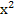 1№ 74(б, г, е), № 76 (б) Функция у=и ее график1№ 82 (б, г, е, з)Функции у=1№ 89, № 91(б), № 93 (б) График функции у=1№ 101(б, г, е), № 102(б, г, е)Функция у= (х≠0)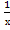 1№ 105, № 108(б, г, е, з) График функции у=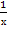 1 № 112(б, г), № 115 (б)Контрольная работа № 11Индивидуальные задания Понятие квадратного корня1№ 127, № 129 (б, г, е, з) Понятие квадратного корня1№ 132(б, г, е, з), № 133 (б, г, е, з) Арифметический квадратный корень1№ 134(б, г, е), № 137 (б, г) Арифметический квадратный корень1№ 138(б), № 140 (б, г, е, з) Квадратный корень из натурального числа.1№ 147и (б, г, е, з), № 148 (б, г) Свойства арифметических квадратных корней1№ 150 (б, г, е, з), № 151 (б, г, е) Свойства арифметических квадратных корней1№ 154(б, г, е, з, к), № 160, № 167 Свойства арифметических квадратных корней1№ 170, № 172(б, г, е), № 182 (б, г, е, з, к) Квадратный трехчлен1Индивидуальные задания Контрольная работа № 21№ 201(б, г), № 202 (б, г, е, з) Квадратный трехчлен1№ 203 (б, г, е, з, к , м), № 207 (б, г, е) Понятие квадратного уравнения1№ 213 (б, г), № 214 (б, г, е), № 215(б, г) Понятие квадратного уравнения1№ 216(б, г, е), № 217 (б, г, е), № 219(б, г) Неполное квадратное уравнение1№ 224(б, г, е, з, к), № 225 (б, г, е, з), Неполное квадратное уравнение1№ 226 (б, г, е, з, к), № 228 (б, г, е, з, к) Решение квадратного уравнения общего вида1№ 239 (б, г, е, з, к), № 240 (б, г, е, з, к) Решение квадратного уравнения общего вида1№ 241(б, г, е), № 242 (б, г, е, з), № 244 Решение квадратного уравнения общего вида1№ 245 (б, г, е, з, к), № 246 (б, г, е, з) Приведенное квадратное уравнение1№ 257 (б, г, е, з), № 258 (б, г) Приведенное квадратное уравнение1№ 258(е, з), № 259 (б, г, е, з) Теорема Виета1№ 264(б, г, е), № 266 (б, г, е, з) Теорема Виета1№ 268, № 269 (б, г, е), № 271 (б, г) Применение квадратных уравнений к решению задач1№ 283, № 285(б) Применение квадратных уравнений к решению задач1№ 287, № 289 Тестирование по теме: « Квадратные уравнения»1Индивидуальные задания Понятие рационального уравнения1№ 292 (б, г, е, з), № 293 (б, г, е, з) Биквадратное уравнение1№ 297 (б, г, е, з, к) Биквадратное уравнение1№ 299 (б, г, е, з, к) Распадающиеся уравнения1№ 304 (б, г, е, з) Распадающиеся уравнения1№ 305 (б, г, е, з, к, м, о) Уравнение, одна часть которого алгебраическая дробь, а другая равна нулю1№ 309 (б, г, е, з), № 311 (б, г, е, з) Уравнение, одна часть которого алгебраическая дробь, а другая равна нулю1№ 312 (б, г, е), № 313 (б, г) Уравнение, одна часть которого алгебраическая дробь, а другая равна нулю1№ 314 (б, г, е) Решение рациональных уравнений1№ 318 (б, г, е, з), № 319 (б, г), № 320 (б, г) Решение рациональных уравнений1№ 321 (б, г), № 322 (б, г, е) Решение задач при помощи рациональных уравнений1№ 323 (б, г, е), № 324 (б) Решение задач при помощи рациональных уравнений1№ 327 (а), № 329 (б), № 330 (б) Решение задач при помощи рациональных уравнений1№ 332(б), № 333, № 335Контрольная работа № 41Индивидуальные задания Прямая пропорциональная зависимость1№ 360 (б, г, е, з), № 363 (б, г) Прямая пропорциональная зависимость1 № 365, № 364 (б, г)График функции у=кх1№ 67(б, г, е), № 369 (б, г, е) График функции у=кх1№ 370 (а, в), № 372 (б, г, е), № 374 (б, г) График функции у=кх1№ 375 (б, г, е), № 377 (б, г, е) № 379 Линейная функция и ее график1№ 383, № 387(б, г), № 388 (б, г) Линейная функция и ее график1№ 390(б, г, е, з, к, м ), № 400(б), Линейная функция и ее график1№ 402 (б, г, е), № 403 Равномерное движение1№ 407(б), № 410 (б), № 412 Функция у = ах² (а > 0)1№ 428 (б, г), № 432 (б, г, е), № 435 (б, г, е, з) Функция у = ах² (а > 0)1№ 436 (б, г, е), № 437(б, г, е), № 441 Функция у = ах² (а ≠ 0)1№ 445 (б, г, е), № 447 (б), № 448 (б, г, е) Функция у = ах² (а ≠ 0)1№ 450 (б, г), № 452 (б), № 453 (б) Функция у = а (х - х˳)² +у˳1№ 456 (б), № 458 (б, г), № 459 (б, г) Функция у = а (х - х˳)² +у˳1№ 461 (б, г, е, з, к, м, о), № 460 (б, г, е), № 465(б) Функция у = а (х - х˳)² +у˳1№ 468 (б, г), № 471 (б, г, е), № 473 Квадратичная функция и её график1№ 477(б, г, е), № 478 (б, г, е, з, к) Квадратичная функция и её график1№ 479 (б, г, е, з), № 480 (б, г) Квадратичная функция и её график1№ 481(б, г) Контрольная работа № 51Индивидуальные задания Понятие системы рациональных уравнений1№ 527(б, г, е), № 528 (б, г), № 531 (б, г, е) Понятие системы рациональных уравнений1№ 532(б, г), № 533 (б, г), № 535(б, г) Системы уравнений первой и второй степени1№ 539 (б, г, е, з), № 541 (б, г, е, з, к, м), № 543 (б, г, е, з) Системы уравнений первой и второй степени1№ 544 (б, г, е, з, к), № 545 (б, г, е), № 546 (б, г, е) Системы уравнений первой и второй степени1№ 548 (б, г), № 549 (б, г), № 550 Решение задач при помощи систем уравнений первой и второй степени1№896(б), № 897 (б) Решение задач при помощи систем уравнений первой и второй степени1№898 (б), № 899(в) Решение задач при помощи систем уравнений первой и второй степени1№ 901 (б), № 907 Решение задач при помощи систем рациональных уравнений 1№ 553 (б, г), № 556 (б, г), № 557 (б) Решение задач при помощи систем рациональных уравнений1№ 558 (б), № 559 (б), № 560 (б), № 561 (б) Графический способ решения систем двух уравнений первой степени с двумя неизвестными.1№ 564 (б, г), № 565 (б) Графический способ решения систем двух уравнений первой степени с двумя неизвестными.1№ 566 (б, г, е, з) Графический способ исследования системы двух уравнений первой степени с двумя неизвестными.1№ 574 (б, г, е, з), № 574 (б, г)№ 576 (б) Графический способ исследования системы двух уравнений первой степени с двумя неизвестными.1№ 578 (б), № 579 (б, г), № 580 (б, г) Решение систем уравнений первой и второй степени графическим способом1№ 584 (б, г, е) Решение систем уравнений первой и второй степени графическим способом1№ 585 (б, г, е) Аттестационная работа1Индивидуальные заданияРешение уравнений графическим способом1№ 589 (б, г, е), № 591 (б, г), № 592 Контрольная работа №6 «Графический способ решения систем уравнений»1Индивидуальные заданияПовторение. Графики и функции1№ 743(б, г, е), № 759 (б, г, е), № 787 Повторение. Квадратные уравнения1№ 808 (б, г, е, з), № 809 (б, г), № 813Повторение. Рациональные уравнения1№ 827 (б, г, е, з, к), № 829 (б, г, е, з), № 831 (б, г, е, з) Повторение. Функция, график функции, преобразования графика функции1№ 776 (б, г), № 788, № 800 Повторение. Системы рациональных уравнений1№ 834 (б, г, е, з, к, м), № 841(б, г, е) Повторение. Графический способ решения уравнений и систем уравнений1№ 837 (б, г, е, з), № 838 (б, г), № 839 (б, г) Обобщающее повторение1